California Workforce Pathways Joint Advisory Committeecwpjac-aug21item03Page 1 of 2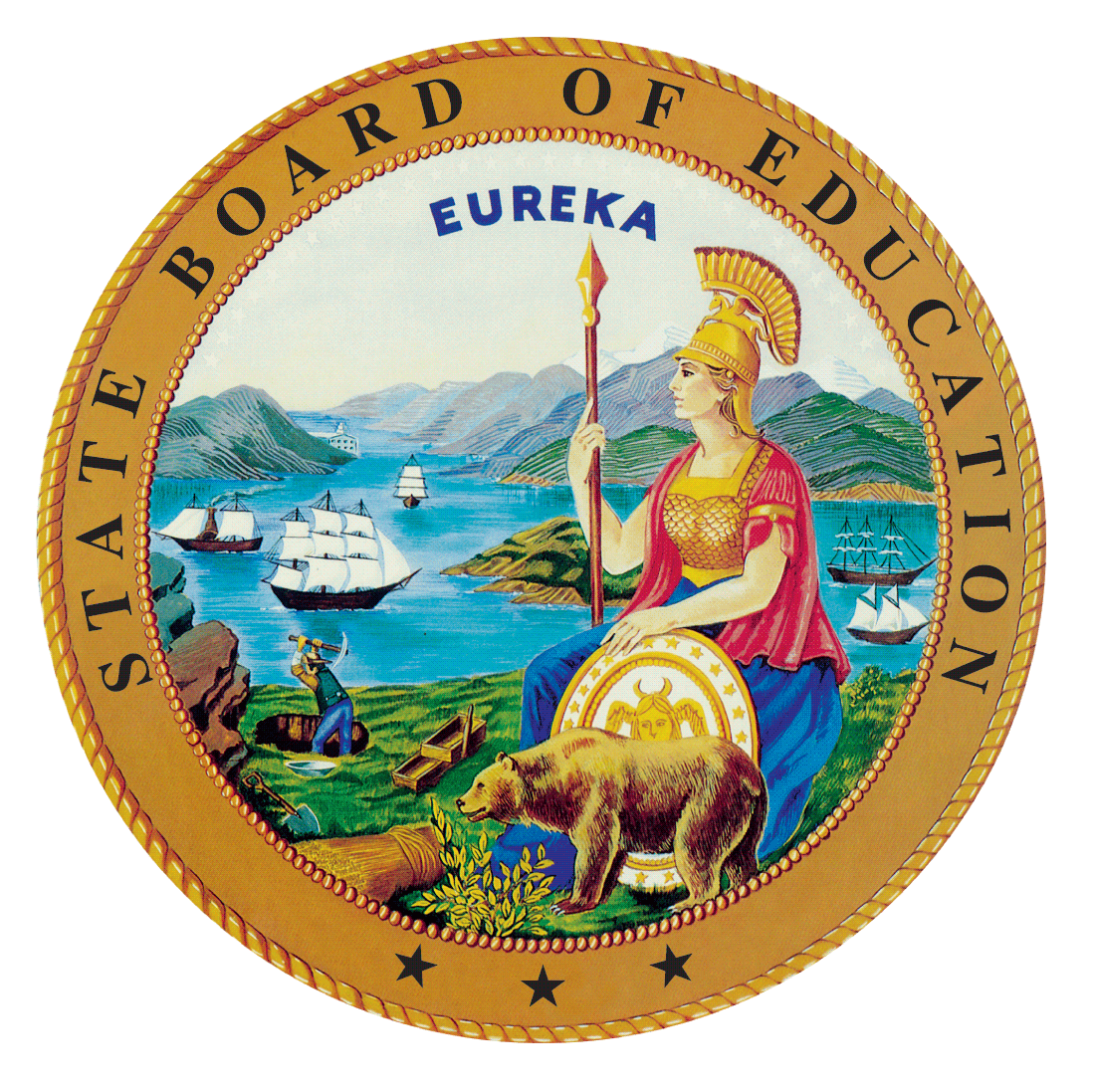 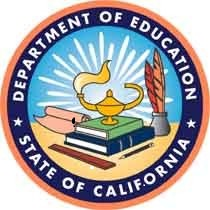 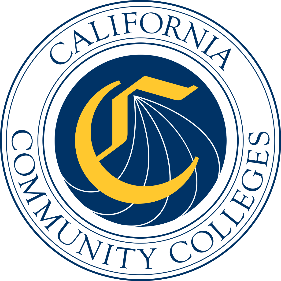 California Workforce Pathways
Joint Advisory Committee
August 6, 2021
Agenda Item 03Posted by the California Department of EducationSubjectGENERAL PUBLIC COMMENT. Public comment is invited on any matter not included on the printed agenda.Depending on the number of individuals wishing to address the California Workforce Pathways Joint Advisory Committee, the presiding officer may establish specific time limits on presentations.Type of ActionInformationSummary of the Issue(s)This is a standing Agenda Item which allows the members of the public to address the California Workforce Pathways Joint Advisory Committee (CWPJAC) on any matter that was not included on the posted August 6, 2021, meeting agenda.RecommendationNot applicable.Brief History of Key IssuesNot applicable.Summary of Previous California Workforce Pathways Joint Advisory Committee Discussion(s) and Action(s)Not applicable.Attachment(s)None.